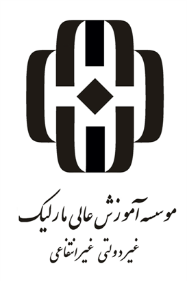       بسمه تعالیموسسه آموزش عالی مارلیک فرم گزارش کار سه ماهه پایاننامه کارشناسی ارشد*امضاء استاد مشاور الزامي نمي باشد، در صورت تشخيص استاد راهنما، آن قسمت از كار دانشجو كه مربوط به تخصص استاد مشاور مي باشد، امضا استاد مشاور الزامي است.فرم گزارش کار سه ماهه شماره           1مراحل تحقيق پايان‌‌نامه از تاريخ                      لغايت                    از تاريخ                      لغايت                    نام و نام خانوادگي دانشجو:   رشته: گرايش: تاريخ تصويب طرح ( براساس تاريخ مندرج در سامانه): نام و نام خانوادگي استاد راهنما:  نام و نام خانوادگي استاد راهنما:  عنوان پايان نامه / رساله: عنوان پايان نامه / رساله: الف- گزارش كار:خلاصه‌اي از فعاليتهاي انجام شده در سه ماهه گذشته:عناوين فعاليتهاي پيش‌بيني شده در سه ماهه آينده:3- مشكلات حين انجام كار و ارائه پيشنهادات:نام و نام خانوادگی دانشجو :                                                    امضا و تاریخالف- گزارش كار:خلاصه‌اي از فعاليتهاي انجام شده در سه ماهه گذشته:عناوين فعاليتهاي پيش‌بيني شده در سه ماهه آينده:3- مشكلات حين انجام كار و ارائه پيشنهادات:نام و نام خانوادگی دانشجو :                                                    امضا و تاریخب- ارزيابي استاد راهنما:1- تا چه حد اجراي پايان‌نامه مطابق جدول زمانبندي پيشرفت كرده است:ارزيابي توسط استاد مشاور در صورت انجام مشاورهب- ارزيابي استاد راهنما:1- تا چه حد اجراي پايان‌نامه مطابق جدول زمانبندي پيشرفت كرده است:ارزيابي توسط استاد مشاور در صورت انجام مشاورهب- ارزيابي استاد راهنما:1- تا چه حد اجراي پايان‌نامه مطابق جدول زمانبندي پيشرفت كرده است:ارزيابي توسط استاد مشاور در صورت انجام مشاورهب- ارزيابي استاد راهنما:1- تا چه حد اجراي پايان‌نامه مطابق جدول زمانبندي پيشرفت كرده است:ارزيابي توسط استاد مشاور در صورت انجام مشاورهعاليخوب متوسط ضعيف نام و نام خانوادگی استاد مشاور :                                                                امضا و تاریخنام و نام خانوادگی استاد مشاور :                                                                امضا و تاریخنام و نام خانوادگی استاد مشاور :                                                                امضا و تاریخنام و نام خانوادگی استاد مشاور :                                                                امضا و تاریخارزيابي پيشرفت سه ماهه توسط استاد راهنماارزيابي پيشرفت سه ماهه توسط استاد راهنماارزيابي پيشرفت سه ماهه توسط استاد راهنماارزيابي پيشرفت سه ماهه توسط استاد راهنماعاليخوب متوسط ضعيف نام و نام خانوادگی استاد راهنما :                                                                امضا و تاریخنام و نام خانوادگی استاد راهنما :                                                                امضا و تاریخنام و نام خانوادگی استاد راهنما :                                                                امضا و تاریخنام و نام خانوادگی استاد راهنما :                                                                امضا و تاریخنظر مدير گروه آموزشي:نام و نام خانوادگی مدیر گروه :                                                                امضا و تاریخمعاون آموزشی و تحصیلات تکمیلی:نام و نام خانوادگی معاون آموزشی و تحصیلات تکمیلی :                                                                امضا و تاریخ